Table 1 The PCR primers listTable 2 Baseline characteristics and coronary angiography results of patientsData presented as mean ± SD or n (%). SD: standard deviation; ACS: acute coronary syndrome; CCS: chronic coronary syndrome; OR: odds ratio; CI: confidence interval; BMI: body mass index; LAD: left anterior descending artery; CX: circumflex artery; RCA: right coronary artery. 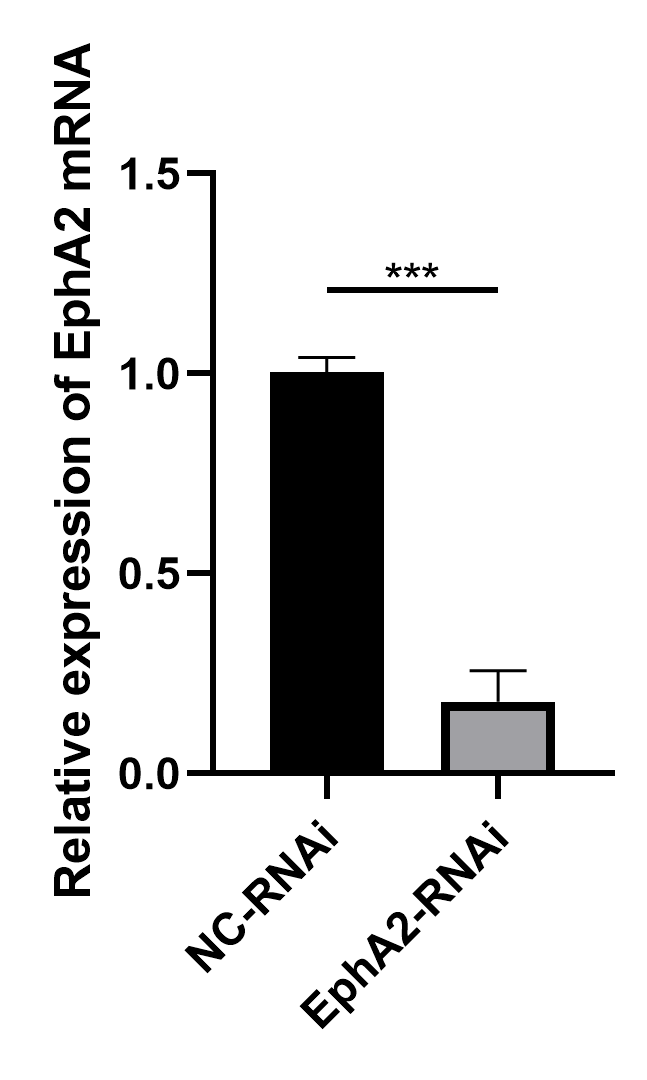 Figure 1 The PCR results of mRNA level changes of EphA2 in the EphA2-RNAi HUVECs (transfecting cells with EphA2 shRNA) compared with that of the NC-RNAi HUVECs (transfecting cells with negative control shRNA). Data are presented as means ± SEM. The RT-qPCR analyses were performed 3 times (***p < 0.001 vs. NC-RNAi).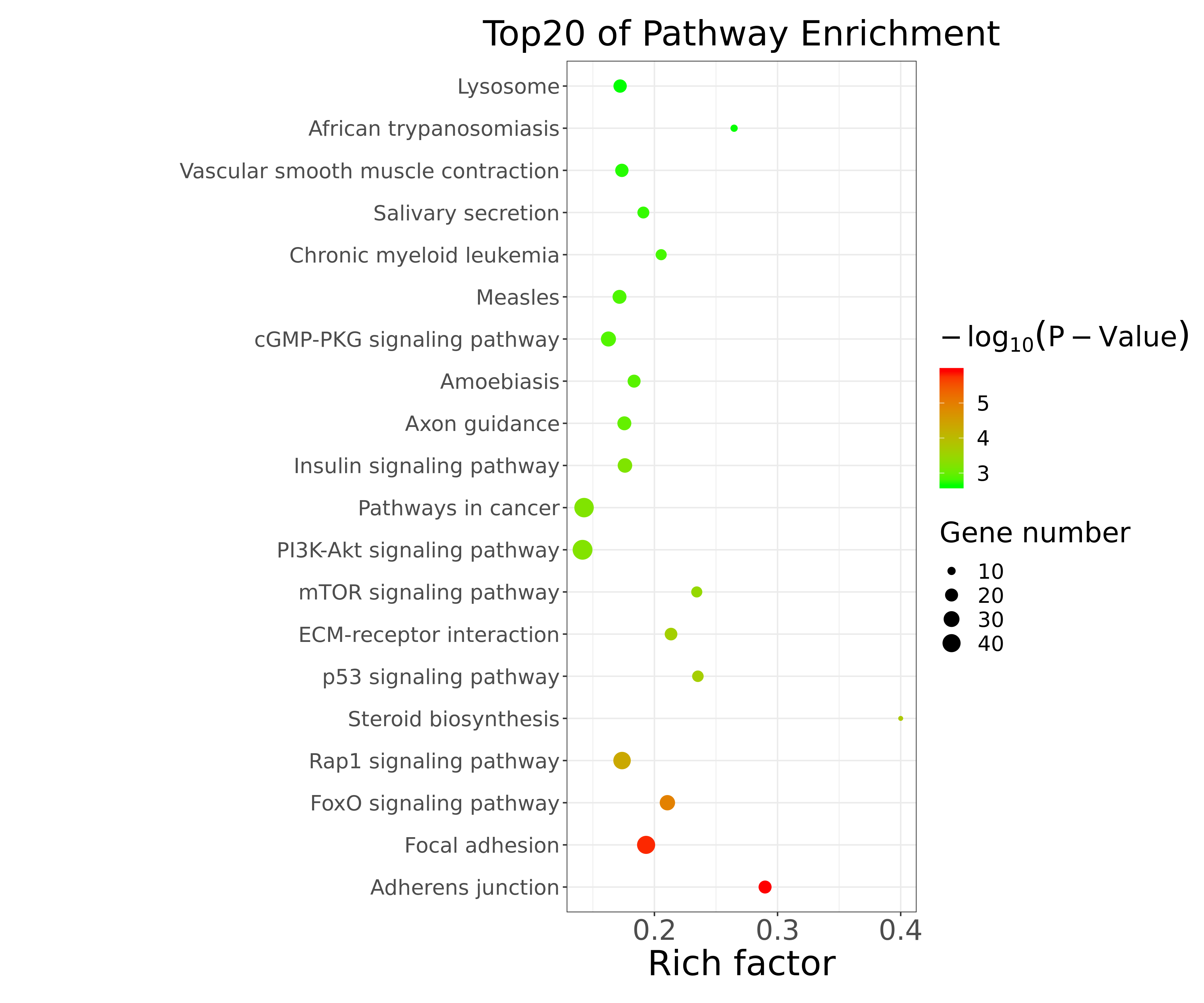 Figure 2 Bulk RNA-seq results showed the Top20 pathway enrichment of the Homocysteine-injured HUVECs compared to the control group. Homocysteine significantly decreased adherens junction and focal adhesion.Primer name5’ to 3’GAPDH forwardGAAGGTGAAGGTCGGAGTCGAPDH reverseGAAGATGGTGATGGGATTTCPGRN forwardATCTTTACCGTCTCAGGGACTTPGRN reverseCCATCGACCATAACACAGCACEphA2 forwardATGACCAACGACGACATCAAEphA2 reverseGCAGGGGGAGGAAAGAACTAVariableACS group (n=37)CCS group (n=36)p valueOR (95%CI)Males, n (%)31 (83.8)23 (63.8)0.0652.920（1.029-9.246）Age, y (mean ± SD)65.8 ± 11.662.8 ± 10.4BMI (kg/m2)25.1 ± 3.224.6 ± 3.6Cardiovascular risk factorCardiovascular risk factorCardiovascular risk factorCardiovascular risk factorCardiovascular risk factorHypertension, n (%)22 (59.5)21 (58.3)1.0001.048 (0.4205-2.616)Diabetes mellitus, n (%)14 (37.8)8 (22.2)0.2032.130 (0.7421-6.311)Smoking, n (%)19 (51.4)11 (30.6)0.0972.399 (0.9551-5.881)Drinking, n (%)5 (13.5)5 (13.9)1.0000.9688 (0.2741-3.426)Culprit lesion Culprit lesion Culprit lesion Culprit lesion Culprit lesion LAD (%)69.0 ± 32.322.5 ± 19.60.000Cx (%)37.8 ± 38.78.3 ± 15.90.000RCA (%)65.6 ± 39.88.9 ± 16.30.000